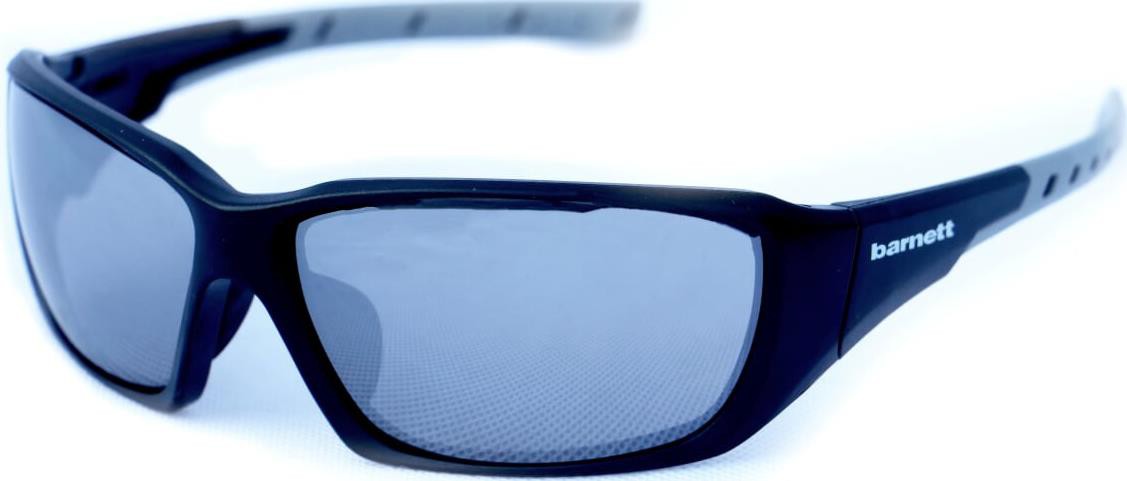 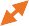 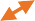 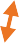 barnett GL ASS  -2Description : Lunettes de soleil unisexe qui s'adaptent à toutes les situations et luminosité en extérieur. Constituées de polycarbonate, les lunettes de soleil Barnett offrent légèreté et résistance. Les montures aux lignes urban apportent une touche esthétique à ces lunettes de qualité. Elles procurent un confort sans pareil pour la pratique de nombreux sports.Spécifications VerresStyle de verres : 2 pièces Lentille de base : Courbure 8Livré avec une housse de protection Poids : 27gCouleur : noirCaractéristiques dimensionnelles128mm92mm12mm25mm40mm68mm2mm128mm92mm12mm25mm40mm68mm2mmComposantsMatériauxCaractéristiquesVerrePolycarbonateTrès résistant aux chocs et très légerCorpsPCRésistance excellente pour une pratique sportiveintensivePièces d’emboutsCaoutchoucSécurise le verre et évite le glissementProtections ouécrans latéraux ?aucunBranchesPolycarbonate/TPRConfortable et antidérapantVisAcier inoxydableRésistance à la corrosion et mécanique